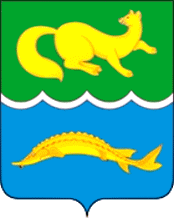 ВОРОГОВСКИЙ   СЕЛЬСКИЙ СОВЕТ ДЕПУТАТОВТУРУХАНСКОГО РАЙОНАКРАСНОЯРСКОГО КРАЯР Е Ш Е Н И Е05.03.2018 года                           с. Ворогово                                             № 30-98О проведении публичных слушаний по проекту решения Вороговского сельского Совета депутатов «О внесении изменений и дополнений в Устав Вороговского сельсовета Туруханского района Красноярского края»На основании ст. 28 Федерального закона от 06.10.2003 N 131-ФЗ "Об общих принципах организации местного самоуправления в Российской Федерации", решения Вороговского сельского Совета депутатов от 29.12.2012 N 22-27 "Об утверждении Положения о публичных слушаниях в Вороговском сельсовете», руководствуясь ст. 46 Устава Вороговского сельсовета Туруханского района Красноярского края, Вороговский сельский Совет депутатов РЕШИЛ:1. Назначить публичные слушания по проекту решения Вороговского сельского Совета депутатов «О внесении изменений и дополнений в Устав Вороговского сельсовета Туруханского района Красноярского края» 06 апреля 2018 года в 14 часов в помещении Сельского Дома Культуры, по адресу: с. Ворогово ул. Андреевой д. 27 Б.2. Опубликовать проект решения Вороговского сельского Совета депутатов «О внесении изменений и дополнений в Устав Вороговского сельсовета Туруханского района Красноярского края» одновременно с «Порядком учёта предложений по проекту Устава, проекту муниципального правового акта о внесении изменений и дополнений в Устав Вороговского сельсовета и участия граждан в его обсуждении», согласно приложениям 1-2.3. Создать комиссию по проведению публичных слушаний в составе, согласно приложению № 1.4. Комиссии по проведению публичных слушаний по проекту решения «О внесении изменений и дополнений в Устав Вороговского сельсовета Туруханского района Красноярского края»:- опубликовать в газете «Вороговский вестник» настоящее решение, проект решения «О внесении изменений и дополнений в Устав Вороговского сельсовета Туруханского района Красноярского края»;  - обеспечить проведение публичных слушаний по проекту решения Вороговского сельского Совета депутатов «О внесении изменений и дополнений в Устав Вороговского сельсовета Туруханского района Красноярского края»- направить протокол публичных слушаний в Вороговский сельский Совет депутатов, Главе Вороговского сельсовета в течение трёх дней со дня проведения публичных слушаний, а также опубликовать резолюцию (итоги) публичных слушаний в газете «Вороговский вестник».5. Контроль за исполнением данного решения возложить на заместителя Главы администрации Вороговского сельсовета Гаврюшенко В.В.6. Решение вступает в силу со дня официального опубликования в газете                                  «Вороговский вестник» и подлежит размещению на официальном сайте администрации Вороговского сельсовета http://vorogovo.bdu.su. ГлаваВороговского сельсовета								М.П. ПшеничниковПредседатель Вороговского сельского Совета депутатов							Л.Н. МихееваПриложение № 1к решению Вороговского сельского Совета депутатов                                                                   от 05.03.2018 г. № 30-Состав комиссиипо проведению публичных слушаний по проекту решения Вороговского сельского Совета депутатов «О внесении изменений и дополнений в Устав Вороговского сельсовета Туруханского района Красноярского края»Гаврюшенко Виктор Владиславович - заместитель Главы Администрации Вороговского сельсовета, председатель комиссии;Михеева Людмила Николаевна – председатель Вороговского сельского Совета депутатов, заместитель председателя комиссии;Куканова Наталья Михайловна - депутат, секретарь комиссии; Беляев Николай Иванович - депутат Вороговского сельского Совета депутатов;Корниенко Тамара Петровна - депутат Вороговского сельского Совета депутатов.